And, But, Or Sentence Stems                                     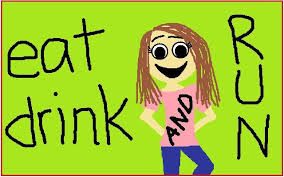 Finish the sentences. Make them true for you. Use and, but and or.I have a brother ………………………………………………………………………………………I like horses …………………………………………………………………………………………….I don’t like ………………………………………………………………………………………………I study English …………………………………………………………………………………………I can drive ………………………………………………………………………………………………I can’t ……………………………………………………………………………………………………..My friend is …………………………………………………………………………………………….It is rarely rainy in the UAE ……………………………………………………………………..Do you want to drink……………………………………………………………………………… I like watching action films …………………………………………………………………….